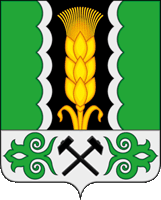 Российская Федерация Республика ХакасияАлтайский район Администрация Новомихайловского сельсоветаПОСТАНОВЛЕНИЕ«20» ноября 2017                                                                                                           № 59с. НовомихайловкаОб изменении вида разрешенного использования земельного участкаВ соответствии со ст.ст. 37, 39 Градостроительного кодекса Российской Федерации, Федеральным законом от «29» декабря 2004 года № 191-ФЗ «О введении в действие Градостроительного кодекса Российской Федерации», ст. 3.3 Федерального закона от 25 октября 2001 года № 137-ФЗ «О введении в действие Земельного кодекса Российской Федерации», Федеральным законом от «06» октября 2003 года № 131-ФЗ «Об общих принципах организации местного самоуправления в Российской Федерации», Приказом Министерства экономического развития Российской Федерации от «01» сентября 2014 года № 540 «Об утверждении классификатора видов разрешенного использования земельных участков», решением Совета депутатов Новомихайловского сельсовета Алтайского района Республики Хакасия от «12» декабря 2012 года (в ред. от «12» мая 2017 года № 88) «Об утверждении Правил землепользования и застройки Новомихайловского сельсовета Алтайского района Республики Хакасия», соглашением между органами местного самоуправления Алтайского района и органами местного самоуправления  Новомихайловского поселения «О передаче осуществления части полномочий» от «19» декабря 2016г. № 59 , Уставом муниципального образования Новомихайловский сельсовет, администрация Новомихайловского сельсоветаПОСТАНОВЛЯЕТ:Изменить вид разрешенного использования «для индивидуальной жилой застройки» земельного участка с кадастровым номером 19:04:040102:350, расположенного по адресу: Российская Федерация, Республика Хакасия, Алтайский район, с. Новомихайловка, ул. Верхняя, 66Б, на вид разрешенного использования «малоэтажная многоквартирная жилая застройка». Категория земель – земли населенных пунктов. Рекомендовать собственникам земельного участка Сагалаковой Т. А. и Мерзликиной О. С. обратиться в Управление Федеральной службы государственной регистрации, кадастра и картографии по Республике Хакасия для изменения основного разрешенного вида использования земельного участка, указанного в п. 1 настоящего Постановления.Настоящее постановление вступает в силу с момента подписания.Контроль исполнения настоящего постановления оставляю за собой.Глава Новомихайловского сельсовета                                            П. А. Лавринов